Animals including humans – Year 1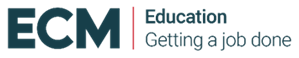 

Parts of the human body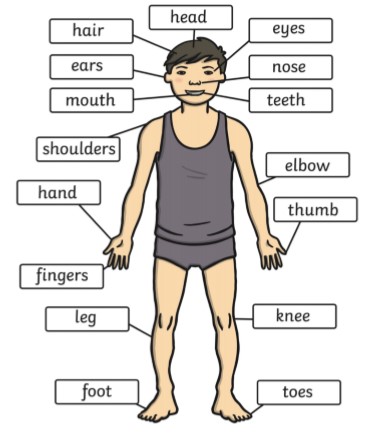 The 5 sensesFishFishFishFishFishFishFishgoldfish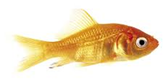 goldfishgoldfishgoldfishcod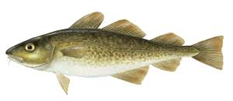 codcodshark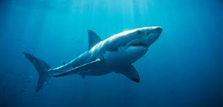 sharksharksharksalmon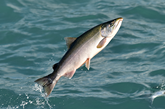 salmonsalmonReptilesReptilesReptilesReptilesReptilesReptilesReptilessnake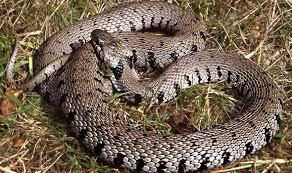 lizard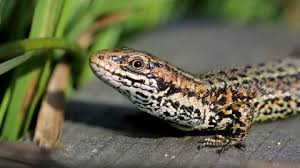 lizardlizardlizardlizardcrocodile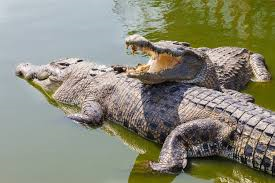 BirdsBirdsBirdsBirdsBirdsBirdsBirdsrobin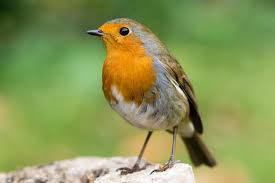 robinrobinowl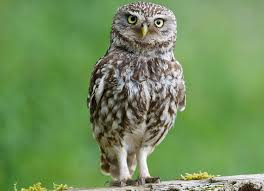 owlowlowlsparrow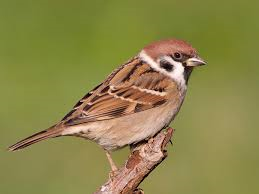 sparrowsparrowwoodpecker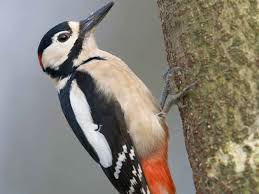 woodpeckerwoodpeckerwoodpeckerAmphibiansAmphibiansAmphibiansAmphibiansAmphibiansAmphibiansAmphibiansfrog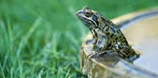 frogtoad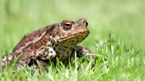 toadtoadnewt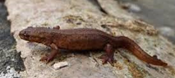 newtMammalsMammalsMammalsMammalsMammalsMammalsMammalscat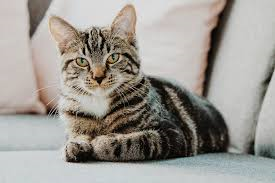 catcatdog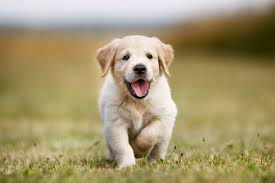 dogdogdoghorse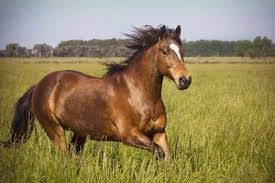 horsehorsesheep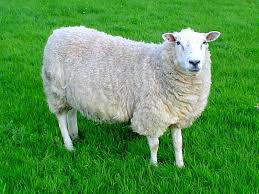 sheepsheepsheepKey vocabulary to describe the features of different animalsKey vocabulary to describe the features of different animalsheadbodyeyesearsmouthteethlegtailwingclawfinscalesfeathersfurbeakpawshooveshairCarnivoresThese are animals that eat other animals.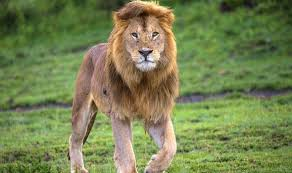 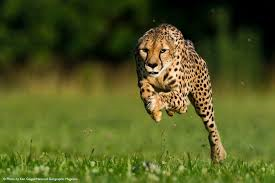 HerbivoresThese are animals that only eat plants.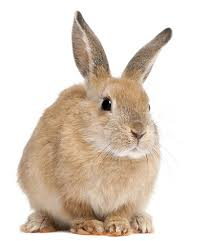 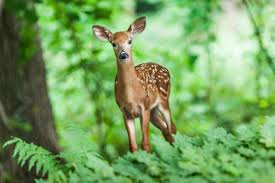 OmnivoresThese are animals that eat plants and other animals.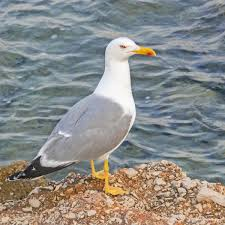 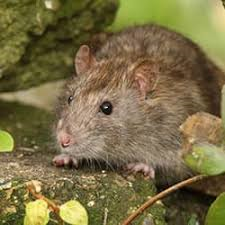 SensePart of the body it is linked toPart of the body it is linked totouch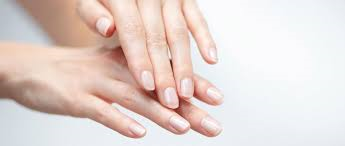 fingers, hands, feet etcsight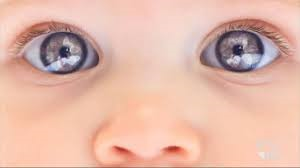 eyessmell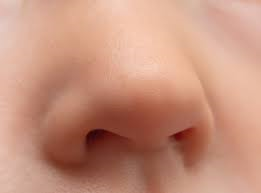 nosetaste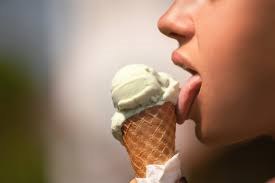 tonguehear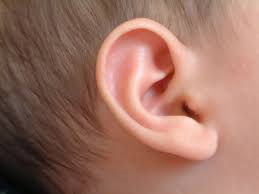 ears